「人生ノートあしあと」の申込みについて　人生ノートの種類を決める。人生ノート「あしあと」には2種類あります。　　　　　　希望するもの（Ａ、Ｂ、もしくは両方）を決めてください。A．ダウン症候群のある方の人生ノート　200円×（　　　）冊B．ハンディをおわれた方の人生ノート　200円×（　　　）冊２．　申込み方法　　必要事項を添えて、①～③のいずれかで申し込んでください。　　　　　　必要事項　　　　　　　＊A　or　B　　（例　Ａを1冊。　ＡとＢを5冊ずつ。など）　　　　　　＊冊数＊郵便番号、ご住所、お名前、お電話番号メールbanbinokaisen@gmail.comFAX（裏面がFAXの申込書になります）095-844-7805　　　　③郵便〒852-8104長崎市茂里町2-41　長崎市障害福祉センター　5階団体室内「バンビの会」あて申込みと同時に郵送料と「あしあと」申し込み冊数分の金額を下記の口座にお振り込みください。　　　　　　（振込手数料は、ご負担のほうお願いいたします。）郵送料1冊・・・・￥250　2冊～10冊・・￥370（厚さ3㎝以内、重量4㎏以内）（郵便受けに配達される「レターパックライト」を利用しますので、郵便箱に　入らなければ返却される場合もありますのでご注意ください）　　　　11冊以上は10冊ごと370円＊2冊以上申し込まれる方については、こちらからご連絡させていただく場合もあります。　　【振込口座】十八銀行　道ノ尾支店　普通預金　1061050　バンビノカイ【ご確認下さい】「あしあと」はご入金を確認後の発送となります。日数が多少かかりることもありますのでご了承いただきますようお願い申し上げます。「人生ノートあしあと申込書」　「バンビの会」行FAX番号　　　→　０９５－８４４－７８０５メールアドレス →　banbinokaisen@gmail.comノートの種類及び冊数★以下に必要な冊数をご記入願います。A．ダウン症候群のある方の人生ノート　200円×（　　　）冊B．ハンディをおわれた方の人生ノート　200円×（　　　）冊お申込者の情報ご住所〒お名前連絡先電話番号お振込金額およびお振込予定日あしあと代・・・（　　　　　　　）円郵送料　　・・・（　　　　　　　）円合計　　・・・（　　　　　　　）円お振込予定日　　　　　　　　　　　　（　　　）月（　　　）日頃申込日（送信日）　　　（　　　　）年（　　　）月（　　　）日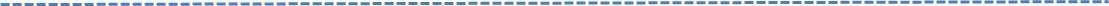 バンビの会処理欄申込受付入金受付発送手配